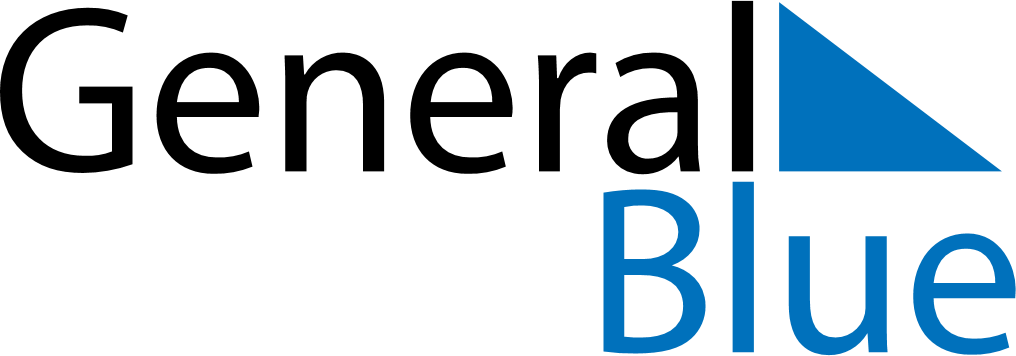 December 2018December 2018December 2018December 2018Equatorial GuineaEquatorial GuineaEquatorial GuineaMondayTuesdayWednesdayThursdayFridaySaturdaySaturdaySunday11234567889Immaculate ConceptionImmaculate Conception101112131415151617181920212222232425262728292930Christmas Day31